J 1, 29-34Duch Święty spoczął na JezusieSłowa Ewangelii według Świętego JanaJan zobaczył podchodzącego ku niemu Jezusa i rzekł: «Oto Baranek Boży, który gładzi grzech świata. To jest Ten, o którym powiedziałem: „Po mnie przyjdzie Mąż, który mnie przewyższył godnością, gdyż był wcześniej ode mnie”. Ja Go przedtem nie znałem, ale przyszedłem chrzcić wodą w tym celu, aby On się objawił Izraelowi».Jan dał takie świadectwo: «Ujrzałem Ducha, który zstępował z nieba jak gołębica i spoczął na Nim. Ja Go przedtem nie znałem, ale Ten, który mnie posłał, abym chrzcił wodą, powiedział do  mnie: „Ten, nad którym ujrzysz Ducha zstępującego i spoczywającego na  Nim, jest Tym, który chrzci Duchem Świętym”. Ja to ujrzałem i daję świadectwo, że On jest Synem Bożym».Oto słowo Pańskie.15.01.2023– II Niedziela Zwykła1. Dzisiaj o godz. 10.30 w salce katechetycznej odbędzie się̨  katecheza dla narzeczonych. 2. 18 stycznia rozpoczyna się̨ Tydzień́ Modlitw o Jedność́ Chrześcijan, który potrwa do 25 stycznia. 3.Trwa nowenna do Męczenników Podlaskich w Pratulinie, na którą zapraszamy codziennie o godz. 19.154. W czwartek, 19 stycznia w Sanktuarium św. Józefa w Szpakach odbędzie się pierwszy w tym roku kalendarzowym „Wieczór ze św. Józefem”. Rozpoczęcie o godz. 18.30. 5. Zakończyliśmy zaplanowaną wizytę duszpasterską. Jeżeli ktoś ma życzenie zaprosić księdza z błogosławieństwem domu i rodziny, bo z różnych przyczyn nie był obecny w czasie planowej kolędy to prosimy w dniu dzisiejszym z nami to ustalić, Za tydzień na każdej Mszy św. będzie podsumowanie kolędy.6. Bóg zapłać́ za ofiary na kościół: Jadwiga Drygulska z ul. Piłsudskiego – 100zł., Bezimiennie z ul. Piłsudskiego – 200zł., Bezimiennie z ul. Piłsudskiego – 200zł., Bezimiennie z ul. Skalskiego – 300zł., Bezimiennie z ul. Skalskiego – 50zł., Bezimiennie z ul. Kąpielowej – 200zł., Łukijaniuk Ryszard i Maria – z ul. Konopnickiej – 200zł., Bezimiennie z ul. Konopnickiej – 100zł., Bezimiennie z ul. Bialskiej – 100zł, Krzesiak Wojciech z ul. Siedleckiej – 100zł., Bezimiennie z ul. Siedleckiej – 200zł., Bezimiennie z ul. Siedleckiej – 200zł., Bezimiennie z ul. Pilarki – 100zł., Bezimiennie z ul. Bakaliowej – 300zł., Bezimiennie z ul. Bakaliowej -100zł., Bezimiennie z ul. Bakaliowej – 100zł, Bezimiennie z ul. Polnej – 100zł., Jarosław i Katarzyna Andrzejuk – ul. Naruszewicza – 200zł., Bezimiennie z ul. Naruszewicza – 100zł., Danuta Filipiuk z ul. Naruszewicza – 200zł., Bezimiennie z ul. Moniuszki – 200zł., rodzina Mirytiuk – 500zł., Bezimiennie z ul. Tańskiego – 100zł., Bezimiennie z ul. Sienkiewicza – 100zł., Bogusław i Katarzyna Bilicz z ul. Sienkiewicza – 100zł., bezimiennie z ul. Sienkiewicza  -100zł., Bezimiennie z ul. Sienkiewicza – 50zł., Bezimiennie z ul. Sienkiewicza – 100zł., Bezimiennie z ul. Sienkiewicza – 100zł., Bezimiennie z ul. Brzeskiej – 100zł., Bezimiennie z ul. Brzeskiej  - 100zł.,  7. W minionym tygodniu odszedł do Pana:  Czesław Ciura, 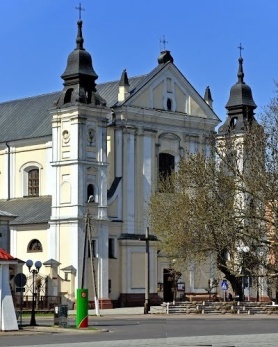 15.01. 2023 r.W CIENIU BazylikiPismo Parafii Trójcy św. w Janowie Podlaskim-do użytku wewnętrznego-PONIEDZIAŁEK – 16 styczniaPONIEDZIAŁEK – 16 stycznia7.001. +Dariusza Michaluka – greg.2.+Andrzeja Sterniczuka (3r.) – of. żona.15.151.+Krystynę Kosińską – of. siostra Anna Kapłan z rodziną.17.001. O zdrowie i Boże bł. dla Izabeli Michej – of. rodzina z Pułtuska.2.+Czesława Ciurę (9dz.)  WTOREK – 17 styczniaWTOREK – 17 stycznia7.00 1 +Dariusza Michaluka – greg.15.151.+Jana Dacewicza – of. sąsiedzi. 17.00Poza 1. +Walentynę Paluch (5r.), zm. z rodz. Mogielnickich i Caruków.2.+Teklę Markiewicz – of. sąsiedzi Szewczukowie i Ludwiczuk.3.Dz.bł. o Boże błog., opiekę MB dla Grzegorza Ciura z racji 40 r. urodzin – of. żona i dzieci. ŚRODA – 18 styczniaŚRODA – 18 stycznia7.00 1. +Dariusza Michaluka – greg.15.151. W int. Ojca św. Franciszka, ks. Bp. Kazimierza, ks. Bp. Piotra, ks. Bp. Grzegorza, misjonarzy, , księży pracujących i pochodzących z naszej parafii, brata Mariusza i Piotra – of. Apostolat Margaretka.  17.001.W intencji uczestników nowenny do MBNP.2. +Elżbietę Zielińską (30dz.) – of. rodzina Ruszkowskich. CZWARTEK – 19 styczniaCZWARTEK – 19 stycznia7.001. +Dariusza Michaluka – greg.15.151.+Teklę Markiewicz – of. Krystyna i Mirosław Tychmanowicz.17.001. +Krystynę Dziem (r.), Ryszarda.  2.+Romana Makarewicza, zm. z rodz. Makarewiczów i Jakimiuków. PIĄTEK – 20 styczniaPIĄTEK – 20 stycznia7.001.+Dariusza Michaluka – greg. 2. +Helenę Korlaga (30dz.)15.151.+Jolantę Michej  - of. Marzena Hołub z rodziną.17.00+Jana Dacewicza – of. mieszkańcy Starego Pawłowa.  SOBOTA –21 styczniaSOBOTA –21 stycznia7.001.+Dariusza Michaluka – greg. 2.+Zm. z rodz. Michaluków, Pietruczenków, Semeniuków, Lweczuków, Michała, Weronikę, Zofię, Józefa, Lubę, Modesta, Renatę Semeniuk, Andrzeja Semeniuka, Bolesława Zalewskiego, Kazimierza Lweczuka, Wiesławę Okseniuk.  15.151.+Alinę (r.), Mariana, Teresę, Grazynę, Tadeusza, zm. z rodz. Zarzyckich, Halinę17.001.+Elżbietę Karpiuk (2r.) – of. rodzina. NIEDZIELA – 22 styczniaNIEDZIELA – 22 stycznia8.001. +Jana (r.), Krzysztofa, Mirosława, zm. z rodz. Hurów i Kłubczuków – of. rodzina.  2. +Dariusza Michaluka – greg.9.301. Dz.bł. w 12 r. urodzin Zuzanny, o Boże błog., i opiekę MB dla dzieci  - of. dziadkowie. 2. +Janinę (9r.), Jana wareckich – of. Irena Wajszczuk. 11.301. Za parafian.2. +Edwarda Marciniuka (14r.), zm. z rodz. Marciniuków i Torenców – of. rodzina. 15.151.+Ks. Józefa Starka (19r.).17.001. +Jana, Stanisławę Barańskich, Józefa Mironiuka, zm. z rodz. Mironiuków i Barańskich.